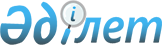 2017 жылға арналған мектепке дейінгі тәрбие мен оқытуға мемлекеттік білім беру тапсырысын, жан басына шаққандағы қаржыландыру және ата-ананың ақы төлеу мөлшерін бекіту туралыЖамбыл облысы Т.Рысқұлов ауданы әкімдігінің 2017 жылғы 15 мамырдағы № 185 қаулысы. Жамбыл облысы Әділет департаментінде 2017 жылғы 14 маусымда № 3452 болып тіркелді
      РҚАО-ның ескертпесі.

      Құжаттың мәтінінде тұпнұсқаның пунктуациясы мен орфографиясы сақталған.
      "Қазақстан Республикасындағы жергілікті мемлекеттік басқару және өзін-өзі басқару туралы" Қазақстан Республикасының 2001 жылғы 23 қаңтардағы Заңының 31 бабына, "Білім туралы" Қазақстан Республикасының 2007 жылғы 27 шілдедегі Заңының 6 бабы 4 тармағының 8-1) тармақшасына сәйкес Т. Рысқұлов ауданы әкімдігі ҚАУЛЫ ЕТЕДІ:
      1. 2017 жылға арналған мектепке дейінгі тәрбие мен оқытуға мемлекеттік білім беру тапсырысы, жан басына шаққандағы қаржыландыру және ата-ананың ақы төлеу мөлшерлері қосымшаға сәйкес бекітілсін. 
      2. Осы қаулының орындалуын бақылау аудан әкімінің орынбасары Бейсенбек Әшімәлиұлы Әлпеисовқа жүктелсін. 
      3. Осы қаулы әділет органдарында мемлекеттік тіркелген күннен бастап күшіне енеді және оның алғаш ресми жарияланғаннан кейін күнтізбелік он күн өткен соң қолданысқа енгізіледі. 2017 жылға арналған мектепке дейінгі тәрбие мен оқытуға мемлекеттік білім беру тапсырысы, жан басына шаққандағы қаржыландыру және ата-ананың ақы төлеу мөлшері
					© 2012. Қазақстан Республикасы Әділет министрлігінің «Қазақстан Республикасының Заңнама және құқықтық ақпарат институты» ШЖҚ РМК
				
      Аудан әкімі

Ж. Айтақов
Т.Рысқұлов ауданы әкімдігінің 
2017 жылғы 15 мамырдағы 
№ 185 қаулысына қосымша
Мектепке дейінгі тәрбие беру ұйымдары
Мемлекеттік білім беру тапсырысы (орын) оның ішінде 
Мемлекеттік білім беру тапсырысы (орын) оның ішінде 
Бір айға жан басына шаққандағы қаржыландыру мөлшері, (тенге) жергілікті бюджет есебінен оның ішінде
Бір айға жан басына шаққандағы қаржыландыру мөлшері, (тенге) жергілікті бюджет есебінен оның ішінде
Бір айға жан басына шаққандағы қаржыландыру мөлшері, (тенге) жергілікті бюджет есебінен оның ішінде
Бір айға ата-ананың ақы төлеу мөлшері (теңге)
Мектепке дейінгі тәрбие беру ұйымдары
"Мектепке дейінгі білім беру ұйымдарында мемлекеттік білім беру тапсырысын іске асыру" бағдарламасы арқылы қаржыландырылатын (орын саны)
"Мектепке дейінгі тәрбие ұйымдарының қызметін қамтамасыз ету" бағдарламасы арқылы қаржыландырылатын (орын саны)
"Мектепке дейінгі білім беру ұйымдарында мемлекеттік білім беру тапсырысын іске асыру" бағдарламасы арқылы қаржыландырылу (теңге)
"Мектепке дейінгі білім беру ұйымдарында мемлекеттік білім беру тапсырысын іске асыру" бағдарламасы арқылы қаржыландырылатын балабақшалар мен шағын орталықтарды қосымша "Мектепке дейінгі тәрбие ұйымдарының қызметін қамтамасыз ету" бағдарламасы арқылы қаржыландыру (теңге)
"Мектепке дейінгі тәрбие ұйымдарының қызметін қамтамасыз ету" бағдарламасы арқылы қаржыландыру (теңге) 
Бір айға ата-ананың ақы төлеу мөлшері (теңге)
Мектепке дейінгі мемлекеттік ұйымдар
Мектепке дейінгі мемлекеттік ұйымдар
Мектепке дейінгі мемлекеттік ұйымдар
Мектепке дейінгі мемлекеттік ұйымдар
Мектепке дейінгі мемлекеттік ұйымдар
Мектепке дейінгі мемлекеттік ұйымдар
Мектепке дейінгі мемлекеттік ұйымдар
Толық күндік шағын орталықтар
530
311
14087
4413
18500
4000
Мектепке дейінгі мемлекеттік ұйымдар (балабақшалар)
Мектепке дейінгі мемлекеттік ұйымдар (балабақшалар)
Мектепке дейінгі мемлекеттік ұйымдар (балабақшалар)
Мектепке дейінгі мемлекеттік ұйымдар (балабақшалар)
Мектепке дейінгі мемлекеттік ұйымдар (балабақшалар)
Мектепке дейінгі мемлекеттік ұйымдар (балабақшалар)
Мектепке дейінгі мемлекеттік ұйымдар (балабақшалар)
"Т.Рысқұлов ауданы әкімдігінің "Балдырған" балабақшасы мемлекеттік коммуналдық қазыналық кәсіпорны
0
150
0
0
31050
7200
"Т.Рысқұлов ауданы әкімдігінің "Балауса" балабақшасы мемлекеттік коммуналдық қазыналық кәсіпорны
50
150
36782
0
31050
7200
"Т.Рысқұлов ауданы әкімдігінің "Балбөек" балабақшасы мемлекеттік коммуналдық қазыналық кәсіпорны
75
90
33781
0
32081
5000
"Т.Рысқұлов ауданы әкімдігінің "Жауқазын" балабақшасы мемлекеттік коммуналдық қазыналық кәсіпорны
0
50
0
0
36782
7200
"Т.Рысқұлов ауданы әкімдігінің "Байшешек" балабақшасы мемлекеттік коммуналдық қазыналық кәсіпорны
50
25
36782
0
58500
5000
"Т.Рысқұлов ауданы әкімдігінің "Айгөлек" балабақшасы мемлекеттік коммуналдық қазыналық кәсіпорны
25
25
58500
0
58500
5000
"Т.Рысқұлов ауданы әкімдігінің "Болашақ" балабақшасы мемлекеттік коммуналдық қазыналық кәсіпорны
45
20
36782
0
58500
5000
"Т.Рысқұлов ауданы әкімдігінің "Балдәурен" балабақшасы мемлекеттік коммуналдық қазыналық кәсіпорны
0
25
0
0
58500
5000
"Т.Рысқұлов ауданы әкімдігінің "Ақбота" балабақшасы мемлекеттік коммуналдық қазыналық кәсіпорны
35
50
36782
0
36782
5000
"Т.Рысқұлов ауданы әкімдігінің "Ертөстік" балабақшасы мемлекеттік коммуналдық қазыналық кәсіпорны
25
0
58500
0
0
5000
"Т.Рысқұлов ауданы әкімдігінің "Балапан" балабақшасы мемлекеттік коммуналдық қазыналық кәсіпорны
140
0
31050
0
0
7200
"Т.Рысқұлов ауданы әкімдігінің "Алтын сака" балабақшасы мемлекеттік коммуналдық қазыналық кәсіпорны
280
0
26081
0
0
5000
"Т.Рысқұлов ауданы әкімдігінің "Құлыншақ" балабақшасы мемлекеттік коммуналдық қазыналық кәсіпорны
0
115
0
0
31050
5000
"Т.Рысқұлов ауданы әкімдігінің "Күншуақ" балабақшасы мемлекеттік коммуналдық қазыналық кәсіпорны
140
0
31050
0
0
5000
Мектепке дейінгі жеке меншік ұйымдар (балабақшалар)
Мектепке дейінгі жеке меншік ұйымдар (балабақшалар)
Мектепке дейінгі жеке меншік ұйымдар (балабақшалар)
Мектепке дейінгі жеке меншік ұйымдар (балабақшалар)
Мектепке дейінгі жеке меншік ұйымдар (балабақшалар)
Мектепке дейінгі жеке меншік ұйымдар (балабақшалар)
Мектепке дейінгі жеке меншік ұйымдар (балабақшалар)
"Құлан жолдары" жауапкершілігі шектеулі серіктестігінің "Аяна" балабақшасы 
100
50
24981
0
36782
7500
"Нұрхат Нұрзат" жауапкершілігі шектеулі серіктестігі 
100
0
24981
0
0
7500
"Аида бөбекжайы" жауапкершілігі шектеулі серіктестігі 
140
0
24981
0
0
5000